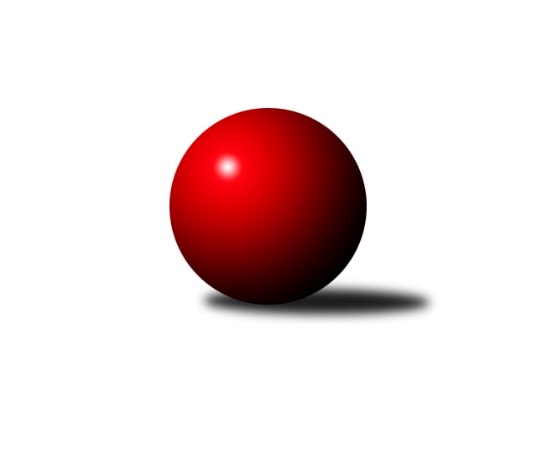 Č.12Ročník 2023/2024	9.2.2024Nejlepšího výkonu v tomto kole: 2524 dosáhlo družstvo: Rokytnice CVýchodočeská soutěž skupina A 2023/2024Výsledky 12. kolaSouhrnný přehled výsledků:Vrchlabí C	- Červený Kostelec C	12:4	2485:2436		9.2.Dobruška B	- Rokytnice C	6:10	2498:2524		9.2.Tabulka družstev:	1.	Vrchlabí C	12	9	0	3	127 : 65 	 	 2455	18	2.	Červený Kostelec C	12	8	0	4	113 : 79 	 	 2466	16	3.	Rokytnice C	12	4	0	8	72 : 120 	 	 2386	8	4.	Dobruška B	12	3	0	9	72 : 120 	 	 2439	6Podrobné výsledky kola:	 Vrchlabí C	2485	12:4	2436	Červený Kostelec C	Petr Kynčl	 	 186 	 194 		380 	 0:2 	 385 	 	194 	 191		Vladimír Vodička	Jan Stejskal	 	 202 	 228 		430 	 2:0 	 425 	 	217 	 208		František Adamů st.	Jaroslav Lux	 	 195 	 189 		384 	 0:2 	 436 	 	209 	 227		Tomáš Ladnar	Eva Fajstavrová	 	 211 	 225 		436 	 2:0 	 396 	 	210 	 186		Jiří Jiránek	Martina Fejfarová	 	 223 	 211 		434 	 2:0 	 413 	 	225 	 188		Jindřich Kašpar	Jana Votočková	 	 208 	 213 		421 	 2:0 	 381 	 	188 	 193		Antonín Škodarozhodčí: Petr KynčlNejlepšího výkonu v tomto utkání: 436 kuželek dosáhli: Tomáš Ladnar, Eva Fajstavrová	 Dobruška B	2498	6:10	2524	Rokytnice C	Josef Lejp	 	 218 	 210 		428 	 0:2 	 470 	 	240 	 230		Zdeněk Novotný st.	Marie Frydrychová	 	 225 	 204 		429 	 2:0 	 367 	 	162 	 205		Miloš Janoušek	Tomáš Jeníček	 	 209 	 217 		426 	 0:2 	 433 	 	217 	 216		Zdeněk Novotný nejst.	Jiří Slavík	 	 225 	 223 		448 	 2:0 	 437 	 	215 	 222		Zuzana Tulková	Milan Hašek *1	 	 175 	 196 		371 	 0:2 	 427 	 	223 	 204		Jan Lutz *2	Petr Havlík	 	 196 	 200 		396 	 2:0 	 390 	 	215 	 175		Jan Řebíčekrozhodčí: Lejp Josefstřídání: *1 od 51. hodu Josef Petera, *2 od 51. hodu Milan VaškovičNejlepší výkon utkání: 470 - Zdeněk Novotný st.Pořadí jednotlivců:	jméno hráče	družstvo	celkem	plné	dorážka	chyby	poměr kuž.	Maximum	1.	Jiří Slavík 	Dobruška B	466.10	308.0	158.1	2.9	4/4	(510)	2.	Josef Lejp 	Dobruška B	435.33	299.1	136.2	7.3	4/4	(454)	3.	Jiří Jiránek 	Červený Kostelec C	432.93	301.0	131.9	7.2	4/4	(496)	4.	Vladimír Šťastník 	Vrchlabí C	429.63	293.5	136.1	6.1	4/4	(493)	5.	František Adamů  st.	Červený Kostelec C	429.42	297.1	132.3	6.6	4/4	(460)	6.	Eva Fajstavrová 	Vrchlabí C	424.92	295.5	129.4	6.3	3/4	(436)	7.	Martina Fejfarová 	Vrchlabí C	422.83	298.9	124.0	9.3	4/4	(474)	8.	Jana Votočková 	Vrchlabí C	422.65	294.1	128.6	7.6	4/4	(440)	9.	Josef Rychtář 	Vrchlabí C	421.00	299.0	122.0	10.4	3/4	(444)	10.	Vladimír Škoda 	Rokytnice C	418.33	296.6	121.8	8.3	3/4	(429)	11.	Jindřich Kašpar 	Červený Kostelec C	413.63	291.9	121.8	8.1	4/4	(469)	12.	Vladimír Vodička 	Červený Kostelec C	411.92	286.7	125.3	8.2	4/4	(467)	13.	Jaroslav Lux 	Vrchlabí C	409.46	289.1	120.3	8.6	4/4	(435)	14.	Zdeněk Kejzlar 	Červený Kostelec C	406.72	290.9	115.8	13.9	3/4	(436)	15.	Zdeněk Novotný  nejst.	Rokytnice C	403.50	287.8	115.7	10.7	4/4	(440)	16.	Marie Frydrychová 	Dobruška B	402.43	284.1	118.4	10.8	4/4	(430)	17.	Antonín Škoda 	Červený Kostelec C	401.46	282.1	119.4	10.8	4/4	(472)	18.	Jan Řebíček 	Rokytnice C	399.63	285.1	114.5	11.6	4/4	(443)	19.	Zuzana Tulková 	Rokytnice C	396.00	288.2	107.8	13.5	4/4	(437)	20.	Tomáš Jeníček 	Dobruška B	395.63	279.6	116.1	9.4	4/4	(430)	21.	Pavel Janko 	Červený Kostelec C	395.17	277.3	117.9	10.0	4/4	(447)	22.	Petr Havlík 	Dobruška B	394.80	270.6	124.2	10.2	4/4	(422)	23.	Jan Vaníček 	Vrchlabí C	389.33	281.8	107.5	13.3	3/4	(411)	24.	Jan Stejskal 	Vrchlabí C	387.81	271.9	115.9	11.8	4/4	(430)	25.	Petr Kynčl 	Vrchlabí C	385.33	275.8	109.5	11.0	3/4	(416)	26.	Josef Petera 	Dobruška B	384.56	273.3	111.3	14.1	4/4	(416)	27.	Jiří Frinta 	Dobruška B	382.17	267.7	114.5	10.7	3/4	(417)	28.	Milan Hašek 	Dobruška B	381.97	282.2	99.8	13.4	3/4	(420)	29.	Milan Vaškovič 	Rokytnice C	374.17	274.2	100.0	13.8	3/4	(389)	30.	Miloš Janoušek 	Rokytnice C	368.88	271.2	97.7	14.4	4/4	(398)		Zdeněk Novotný  st.	Rokytnice C	453.50	310.8	142.8	6.5	2/4	(470)		Tomáš Ladnar 	Červený Kostelec C	436.00	293.0	143.0	4.0	1/4	(436)		Radek Novák 	Rokytnice C	428.92	291.8	137.2	7.3	2/4	(457)		Filip Ladnar 	Červený Kostelec C	424.00	285.0	139.0	11.0	1/4	(424)		Jan Lutz 	Rokytnice C	402.38	295.3	107.1	10.5	2/4	(413)		Eva Novotná 	Rokytnice C	384.50	282.5	102.0	15.0	2/4	(385)		Roman Zweifelhofer 	Červený Kostelec C	353.00	263.0	90.0	13.0	1/4	(353)		Tomáš Frinta 	Dobruška B	349.00	263.0	86.0	16.5	2/4	(359)		Josef Glos 	Vrchlabí C	345.50	254.0	91.5	16.0	1/4	(347)Sportovně technické informace:Starty náhradníků:registrační číslo	jméno a příjmení 	datum startu 	družstvo	číslo startu
Hráči dopsaní na soupisku:registrační číslo	jméno a příjmení 	datum startu 	družstvo	Program dalšího kola:13. kolo15.2.2024	čt	17:00	Dobruška B - Vrchlabí C	16.2.2024	pá	17:00	Červený Kostelec C - Rokytnice C	Nejlepší šestka kola - absolutněNejlepší šestka kola - absolutněNejlepší šestka kola - absolutněNejlepší šestka kola - absolutněNejlepší šestka kola - dle průměru kuželenNejlepší šestka kola - dle průměru kuželenNejlepší šestka kola - dle průměru kuželenNejlepší šestka kola - dle průměru kuželenNejlepší šestka kola - dle průměru kuželenPočetJménoNázev týmuVýkonPočetJménoNázev týmuPrůměr (%)Výkon2xZdeněk Novotný st.Rokytnice C4703xZdeněk Novotný st.Rokytnice C117.954709xJiří SlavíkDobruška B44810xJiří SlavíkDobruška B112.424481xZuzana TulkováRokytnice C4371xZuzana TulkováRokytnice C109.664373xEva FajstavrováVrchlabí C4364xEva FajstavrováVrchlabí C109.564361xTomáš LadnarČ. Kostelec C4361xTomáš LadnarČ. Kostelec C109.564366xMartina FejfarováVrchlabí C4347xMartina FejfarováVrchlabí C109.06434